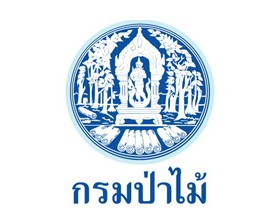 แบบประเมินผลการปฏิบัติงานพนักงานราชการทั่วไปส่วนที่ ๑ ข้อมูลของผู้รับการประเมินรอบการประเมิน  ครั้งที่				ระหว่างวันที่ 				ถึงวันที่			ชื่อผู้รับการประเมิน (นาย/นาง/นางสาว)			วันเริ่มสัญญาจ้าง 				วันสิ้นสุดสัญญาจ้าง			ชื่องาน/โครงการ			ตำแหน่ง				กลุ่มงาน				สังกัด			ส่วนที่ ๒ การประเมินผลสัมฤทธิ์ของงานคะแนนผลสัมฤทธิ์ของงาน  = 	คะแนนรวมของทุกตัวชี้วัด (ค) 	=	=	×	100	=	5หมายเหตุ :	-	5  ซึ่งเป็นตัวหาร  	หมายถึง	คะแนนเต็มของระดับค่าเป้าหมาย100 ซึ่งเป็นตัวคูณ 	หมายถึง 	การแปลงคะแนนรวมของผลสัมฤทธิ์ของงานให้เป็นคะแนนที่มี		ฐานคะแนนเต็มเป็น 100 คะแนน/ส่วนที่ 3...-2-ส่วนที่ 3 การประเมินพฤติกรรมการปฏิบัติงานคะแนนพฤติกรรมการปฏิบัติงาน	= คะแนนรวมของทุกสมรรถนะ (ค)	=	=	×	100	=					5หมายเหตุ :	- 	5  ซึ่งเป็นตัวหาร  	หมายถึง	คะแนนเต็มของระดับค่าเป้าหมาย	- 	100 ซึ่งเป็นตัวคูณ 	หมายถึง	การแปลงคะแนนรวมของผลสัมฤทธิ์ของงานให้เป็นคะแนนที่มี		ฐานคะแนนเต็มเป็น 100 คะแนน	-	คำอธิบายพฤติกรรมการปฏิบัติงาน (สมรรถนะ) ของพนักงานราชการทั่วไปสังกัดกรมป่าไม้		ปรากฏรายละเอียดตามเอกสารแนบท้ายแบบประเมินฯส่วนที่ 4 การสรุปผลการประเมิน/ระดับผล...-3-ระดับผลการประเมินความคิดเห็นเพิ่มเติมของผู้ประเมินส่วนที่ 5 การรับทราบผลการประเมิน	ผู้รับการประเมิน :		ได้รับทราบผลการประเมินแล้ว	ลงชื่อ					ตำแหน่ง					วันที่			พยาน :		ได้แจ้งผลการประเมินเมื่อวันที่				ลงชื่อ				แต่ผู้รับการประเมินไม่ลงนามรับทราบ						ตำแหน่ง					วันที่			ผู้ประเมิน :		ได้แจ้งผลการประเมินเมื่อวันที่				ลงชื่อ					ตำแหน่ง					วันที่		/ส่วนที่ 6...-4-ส่วนที่ 6 ความเห็นของผู้บังคับบัญชาเหนือขึ้นไปหน้าที่/ภารกิจตัวชี้วัด/ผลงานจริงระดับค่าเป้าหมาย (ก)ระดับค่าเป้าหมาย (ก)ระดับค่าเป้าหมาย (ก)ระดับค่าเป้าหมาย (ก)ระดับค่าเป้าหมาย (ก)%น้ำหนัก(ข)คะแนน (ค)(ค=ก×ข)หน้าที่/ภารกิจตัวชี้วัด/ผลงานจริง12345%น้ำหนัก(ข)คะแนน (ค)(ค=ก×ข)1.ตัวชี้วัด :1.ผลงานจริง :2.ตัวชี้วัด :2.ผลงานจริง :รวมรวมรวมรวมรวมรวมรวม100%พฤติกรรมการปฏิบัติงานระดับที่แสดงออกจริง (ก)ระดับที่แสดงออกจริง (ก)ระดับที่แสดงออกจริง (ก)ระดับที่แสดงออกจริง (ก)ระดับที่แสดงออกจริง (ก)%น้ำหนัก(ข)คะแนน(ค)(ค = ก×ข)พฤติกรรมการปฏิบัติงาน1ต่ำกว่ากำหนดมาก2ต่ำกว่ากำหนด3ตามกำหนด4สูงกว่าที่กำหนด5สูงกว่าที่กำหนดมาก%น้ำหนัก(ข)คะแนน(ค)(ค = ก×ข)1. สมรรถนะ การมุ่งผลสัมฤทธิ์2. สมรรถนะ การบริการที่ดี3. สมรรถนะ การสั่งสมความเชี่ยวชาญในงานอาชีพ4. สมรรถนะ การยึดมั่นในความถูกต้องชอบธรรมและจริยธรรม5. สมรรถนะ การทำงานเป็นทีมรวมรวมรวมรวมรวมรวม100%องค์ประกอบการประเมินคะแนน (ก)น้ำหนัก (ข)รวมคะแนน (ก) × (ข)ผลการประเมินด้านผลสัมฤทธิ์ของงาน80%ผลการประเมินด้านพฤติกรรมการปฏิบัติงาน20%รวมรวม100%ระดับการประเมิน รอบที่ 1ระดับการประเมิน รอบที่ 2สรุปผลการประเมินทั้งปี ดีเด่น	95.00-100% ดีมาก	85.00-94.99 % ดี	75.00-84.99 % พอใช้	65.00-74.99 % ต้องปรับปรุง	0-64.99 % ดีเด่น	95.00-100% ดีมาก	85.00-94.99 % ดี	75.00-84.99 % พอใช้	65.00-74.99 % ต้องปรับปรุง 	0-64.99 %(ผลการประเมินครั้งที่ 1 + ผลการประเมินครั้งที่ 2)2	 ดีเด่น	95.00-100%	 ดีมาก		85.00-94.99 %	 ดี		75.00-84.99 %	 พอใช้	65.00-74.99 %	 ต้องปรับปรุง	0-64.99 %สรุปผลการประเมิน :สรุปผลการประเมิน :สรุปผลการประเมินทั้งปี :ผู้บังคับบัญชาเหนือขึ้นไป :		เห็นด้วยกับผลการประเมิน		มีความเห็นต่าง ดังนี้				ลงชื่อ						ตำแหน่ง						วันที่		ผู้บังคับบัญชาเหนือขึ้นไปอีกชั้นหนึ่ง (ถ้ามี) :		เห็นด้วยกับผลการประเมิน		มีความเห็นต่าง ดังนี้				ลงชื่อ						ตำแหน่ง						วันที่		